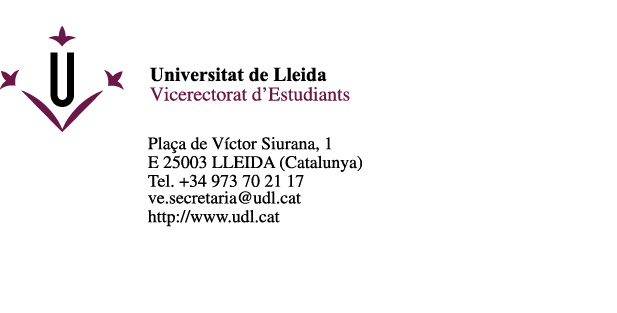 Sol·licitud AJUTS PER A LA CORRECCIÓDE MATERIALS DOCENTS EN CATALÀ (CURS 2018-19) DADES PERSONALSDADES ACADÈMIQUESDADES DELS MATERIALSINSTITUT DE LLENGÜESNom i cognoms:Telèfon de contacte:Adreça electrònica:Departament a què pertany:Nom de l'assignatura:                                                                      Grau/Màster a què pertany l'assignatura:Centre en què s'imparteix l'assignatura:Llengua de l'assignatura:Crèdits de l’assignatura:Nombre d'alumnes durant el curs 2017-18 (si és una assignatura nova, previsió d'alumnes):Tipologia dels materials (apunts, dossiers, presentacions, etc.):Extensió (nombre de paraules):El material s’ha de fer servir al 1r quadr. del curs 2018-19  / al 2n  quadr. del curs 2018-19 La persona sol·licitantLleida,       de                        de 2018 Vist i plau del/de la degà/ana o director/a del centreNom:Lleida,     de                              de 2018 